Мастер-класс поделки из гофрированной бумаги «ОБЪЕМНАЯ РОЗА»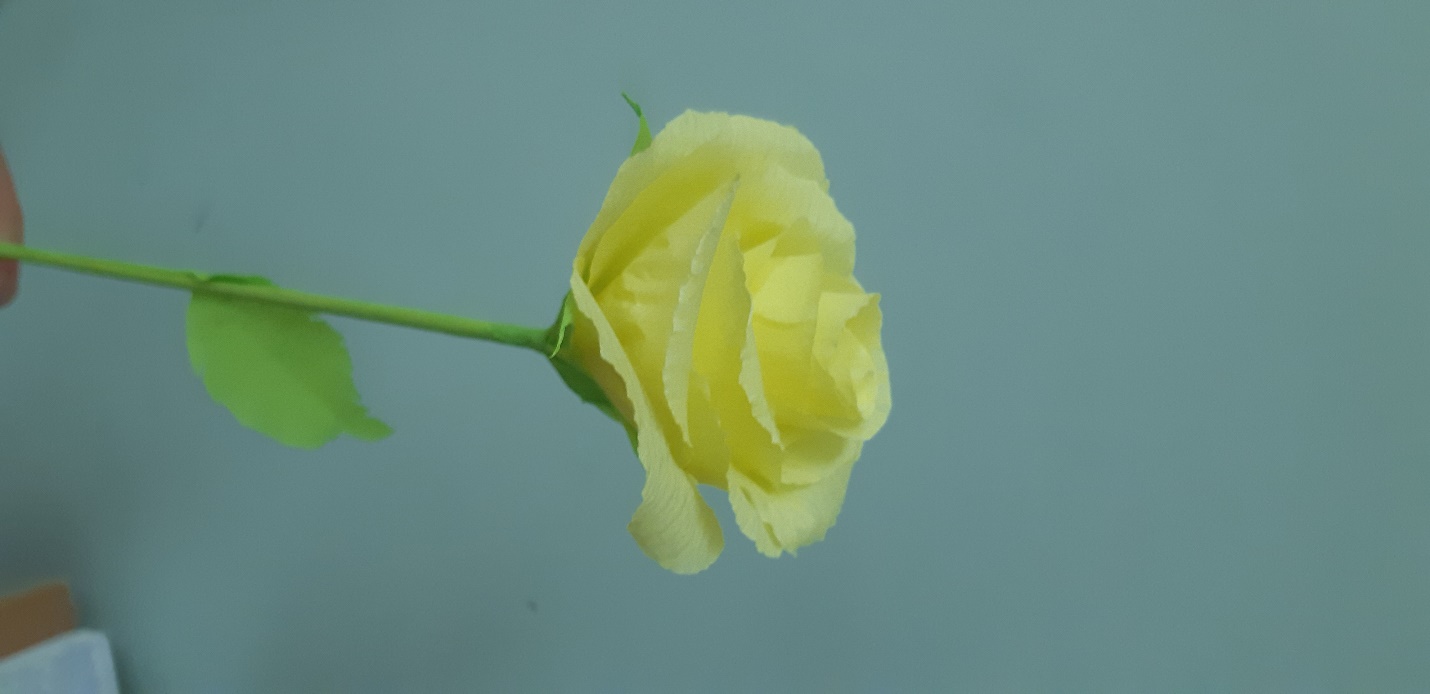 Поделки из бумаги - это, очень интересное увлечение для детей и взрослых. Процесс изготовления увлекательный, у детей развивается воображение, моторика. Изготовление поделок из бумаги благоприятствует развитию у детей внимательности, аккуратности, усидчивости и проявлению фантазии. А какое удивление испытает ребенок, наблюдая, как обычный листок на его глазах превращается в удивительное создание.Розами, сделанными своими руками можно украсить группу, а можно и  сделать подарок для мамы.Описание: работа предназначена воспитателям и детям старшего дошкольного возраста.Цель: Оформление развивающей среды и развитие у детей мелкой моторики рук.Чтобы сделать розу нам потребуется:- гофрированная бумага цвета розы (на ваше усмотрение)- полоска зеленой бумаги, можно не гофрированной- одна деревянная шпажка- клей ПВА- ножницыДля изготовления цветка нам потребуется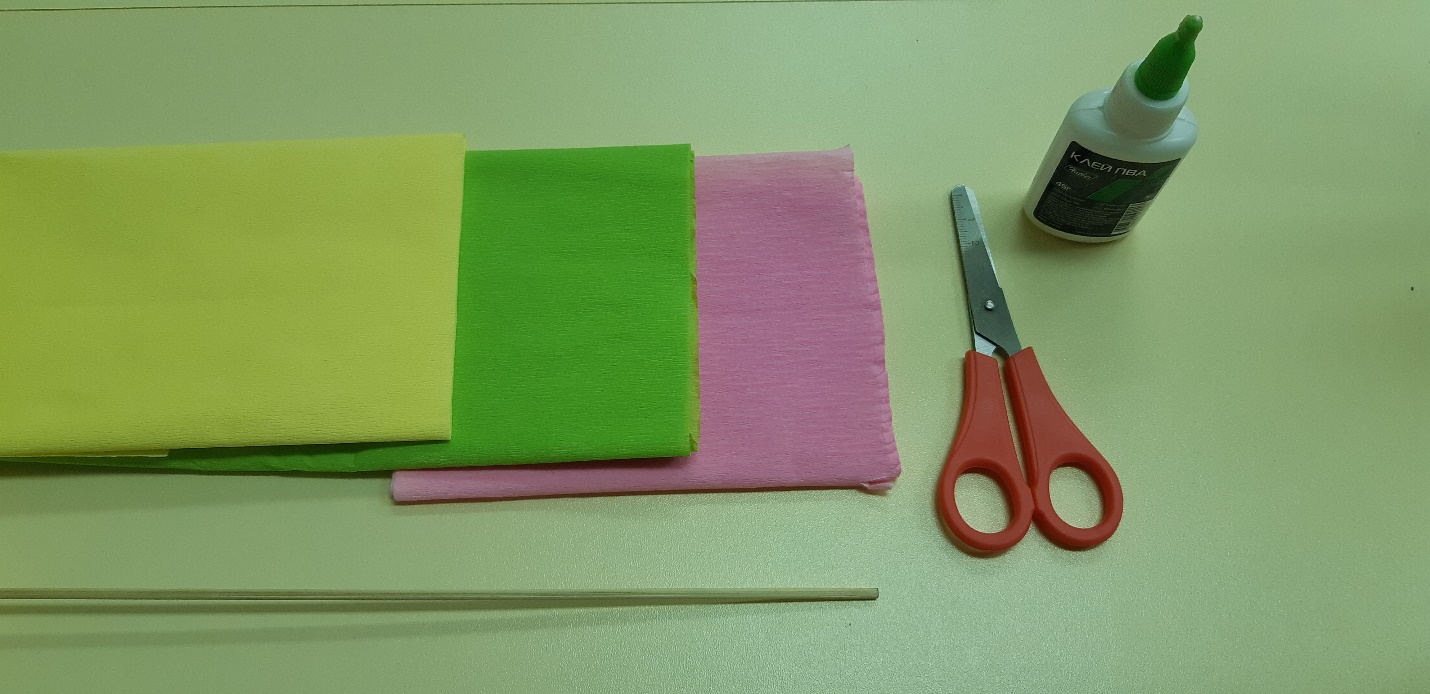 Из гофрированной бумаги нарезать одинаковые квадраты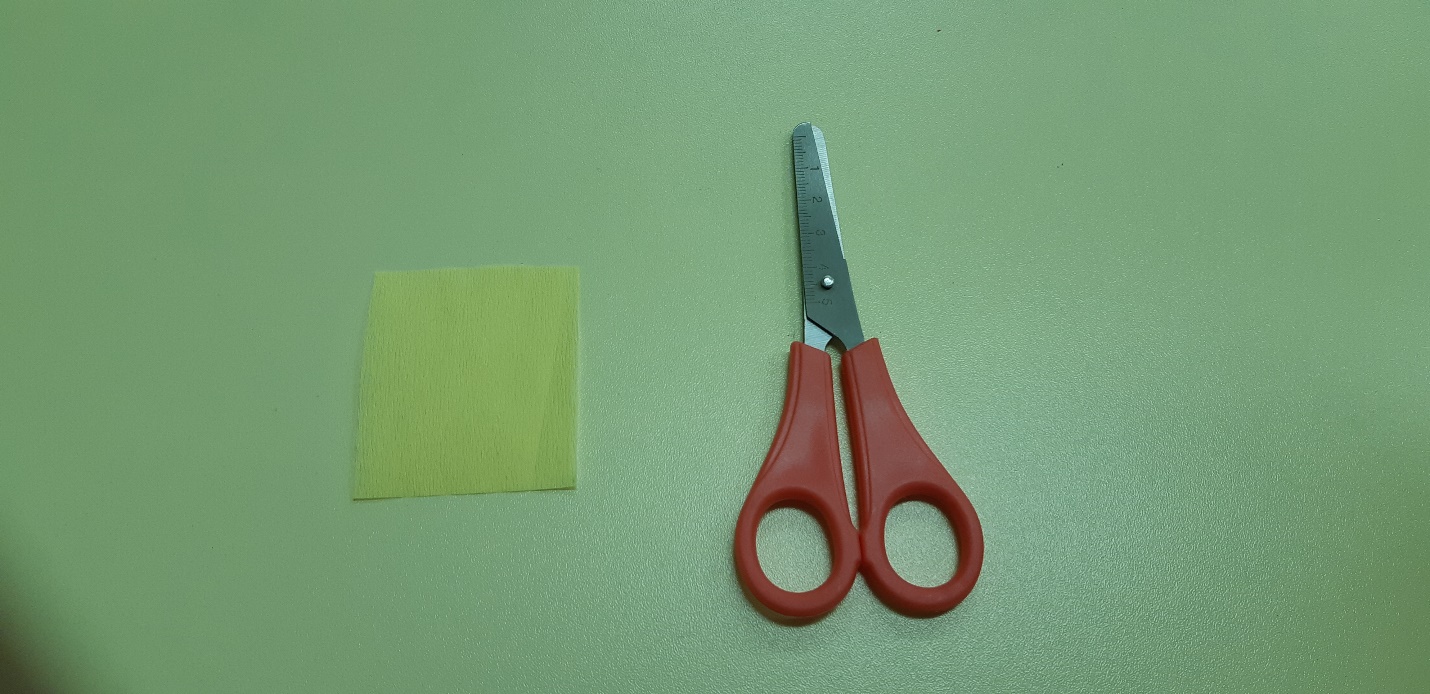 На одном из квадратиков вырезать форму лепестка, а затем по образцу вырезать из всех квадратов лепестки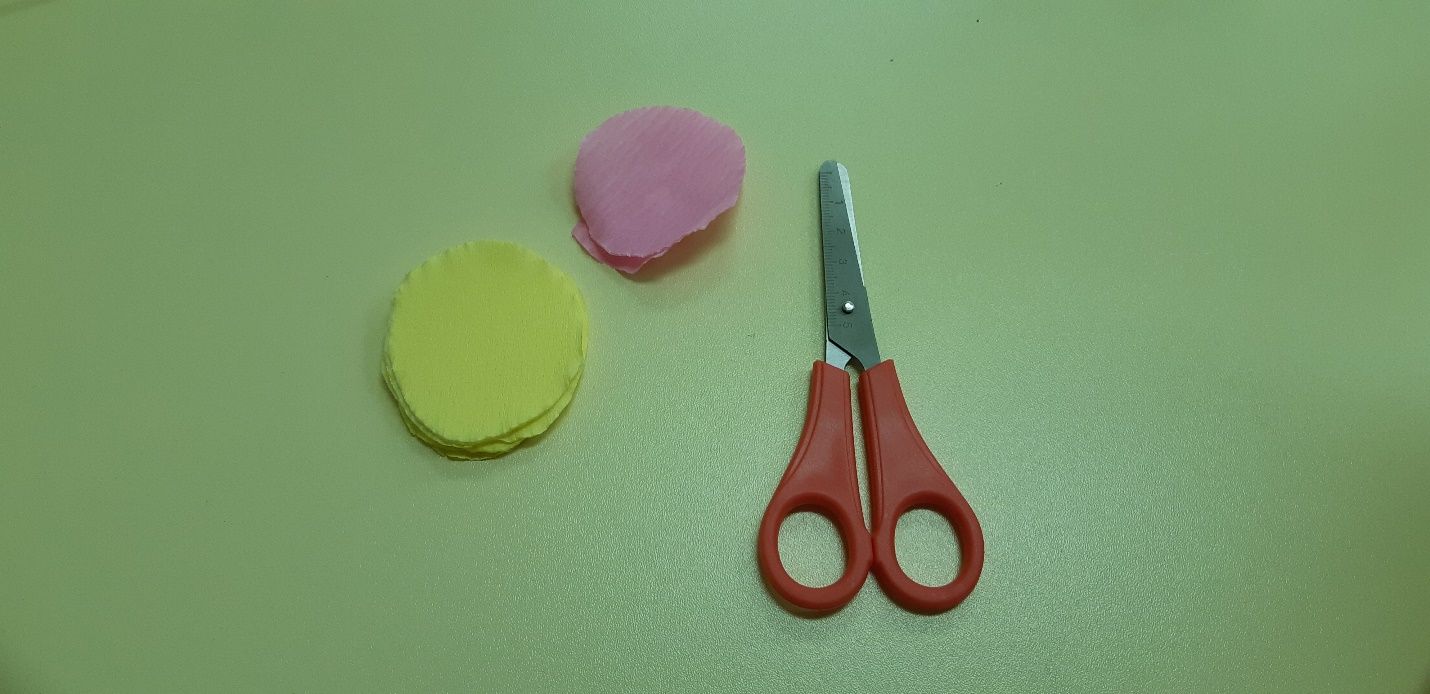 С помощью шпажки закручиваем лепестки для розы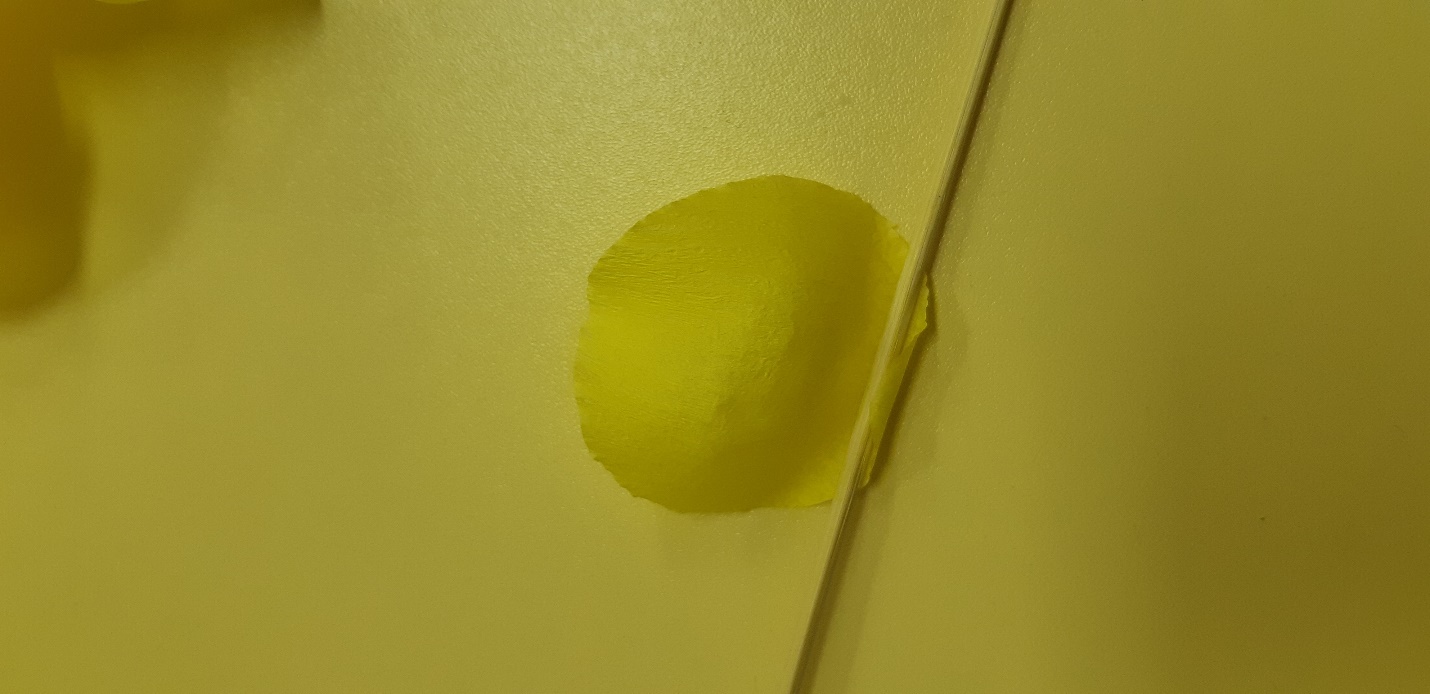 Из зеленой бумаги, с помощью клея ПВА, сделаем стебельСамое время собирать розу, с помощью все того же клея ПВА приклеиваем 10 лепестков.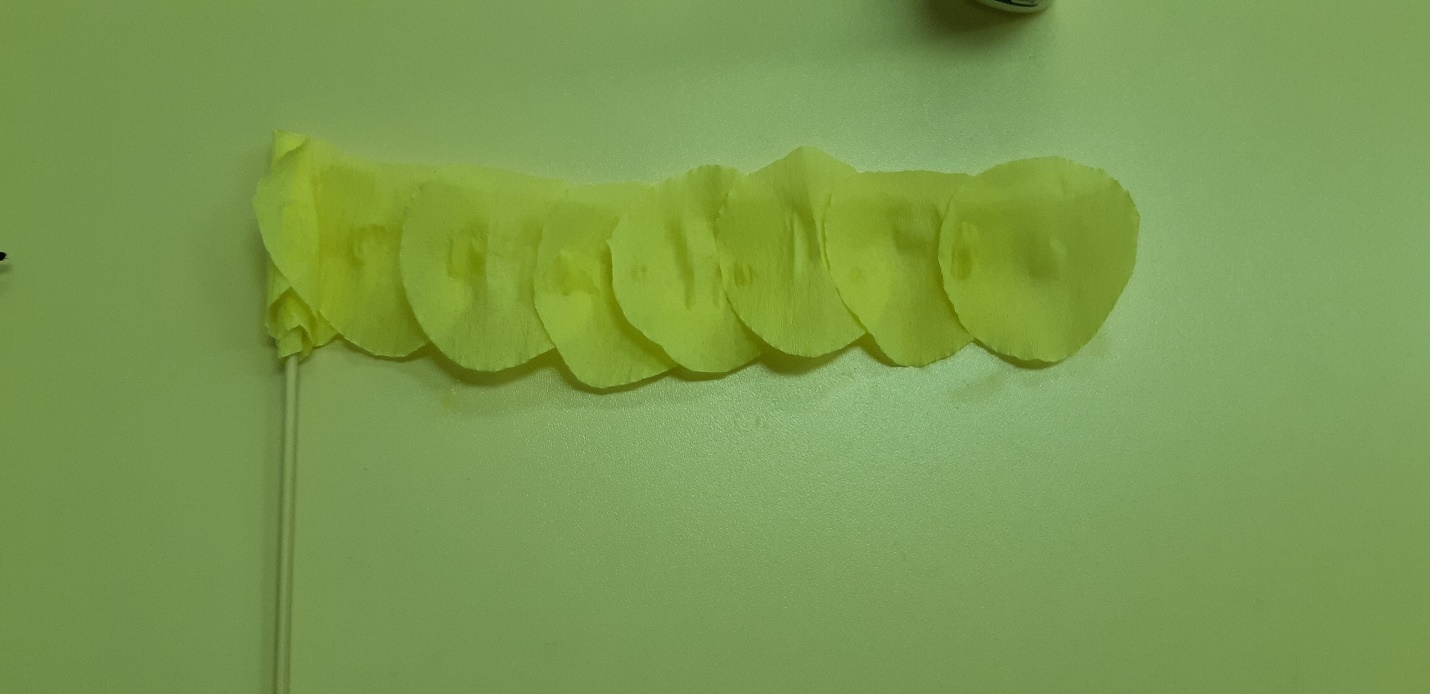 Скрутить, приклеитьРозочка пока получилась не объемная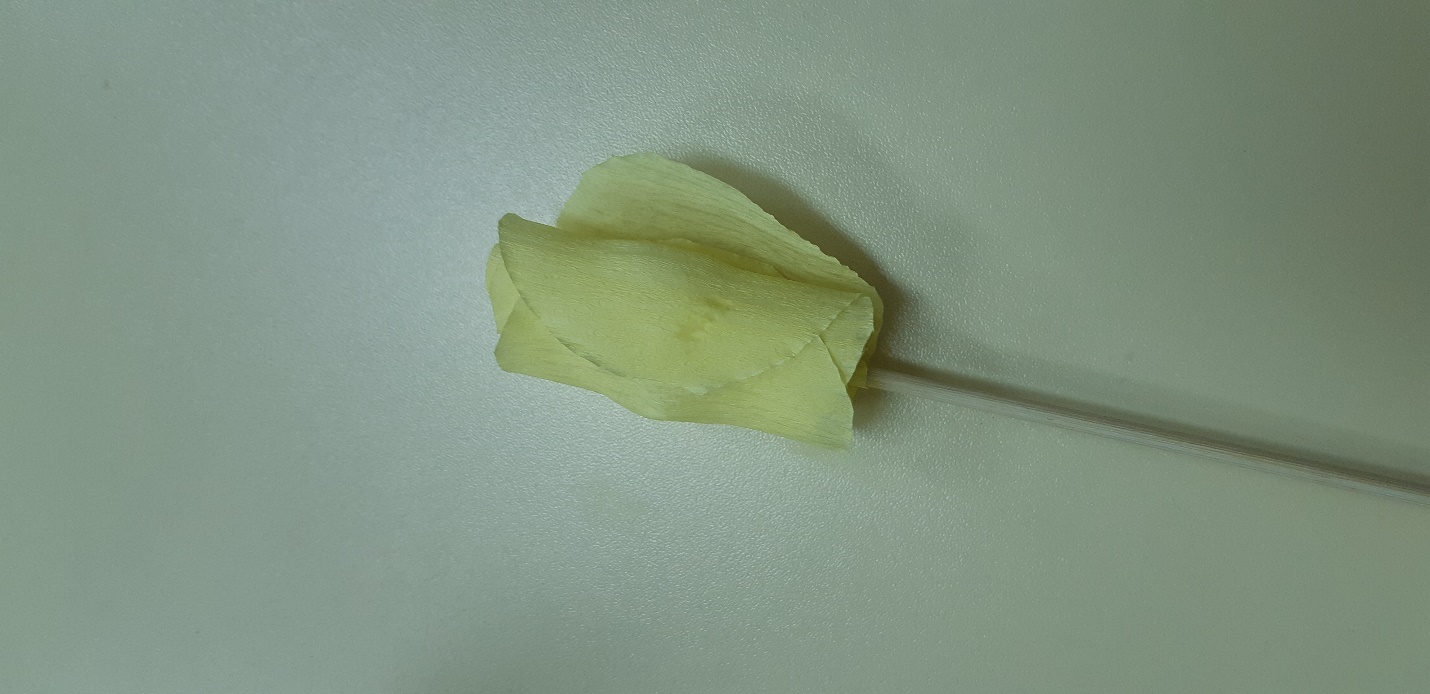 Приклеиваем с помощью клея еще нескольео лепестков 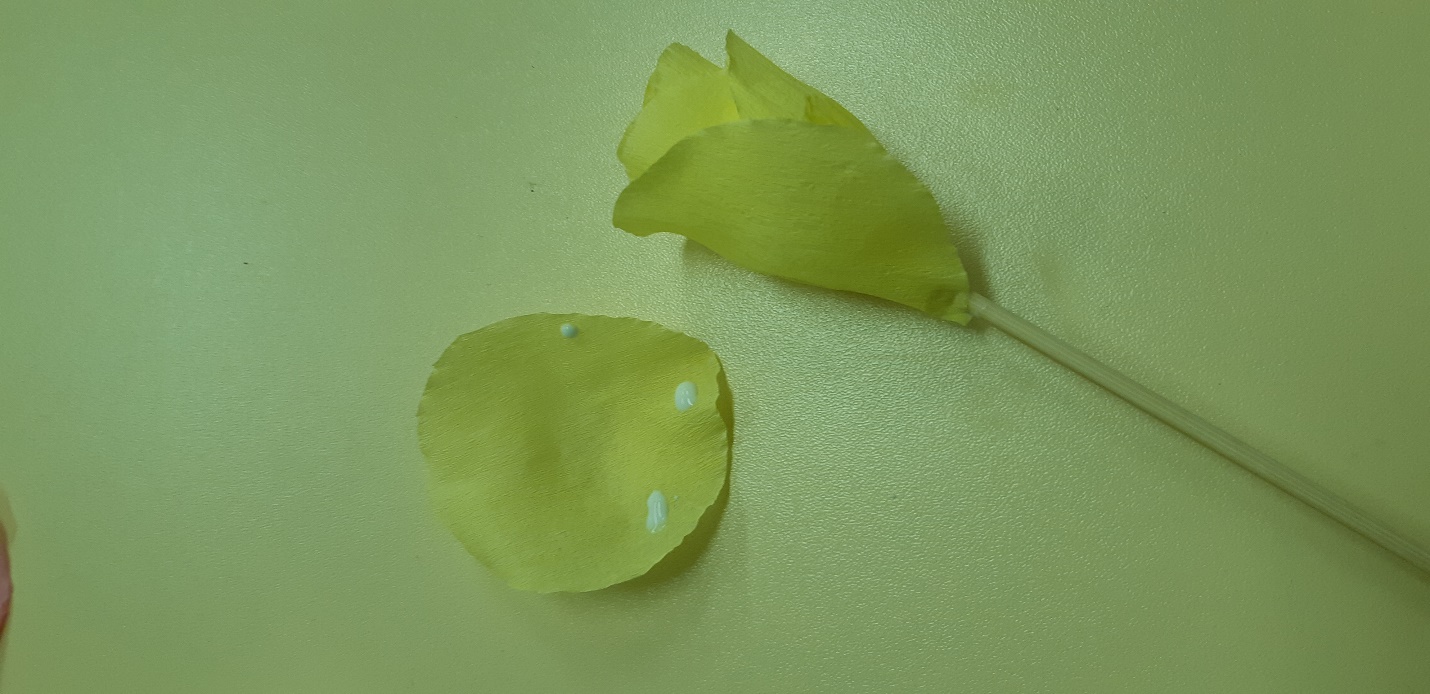 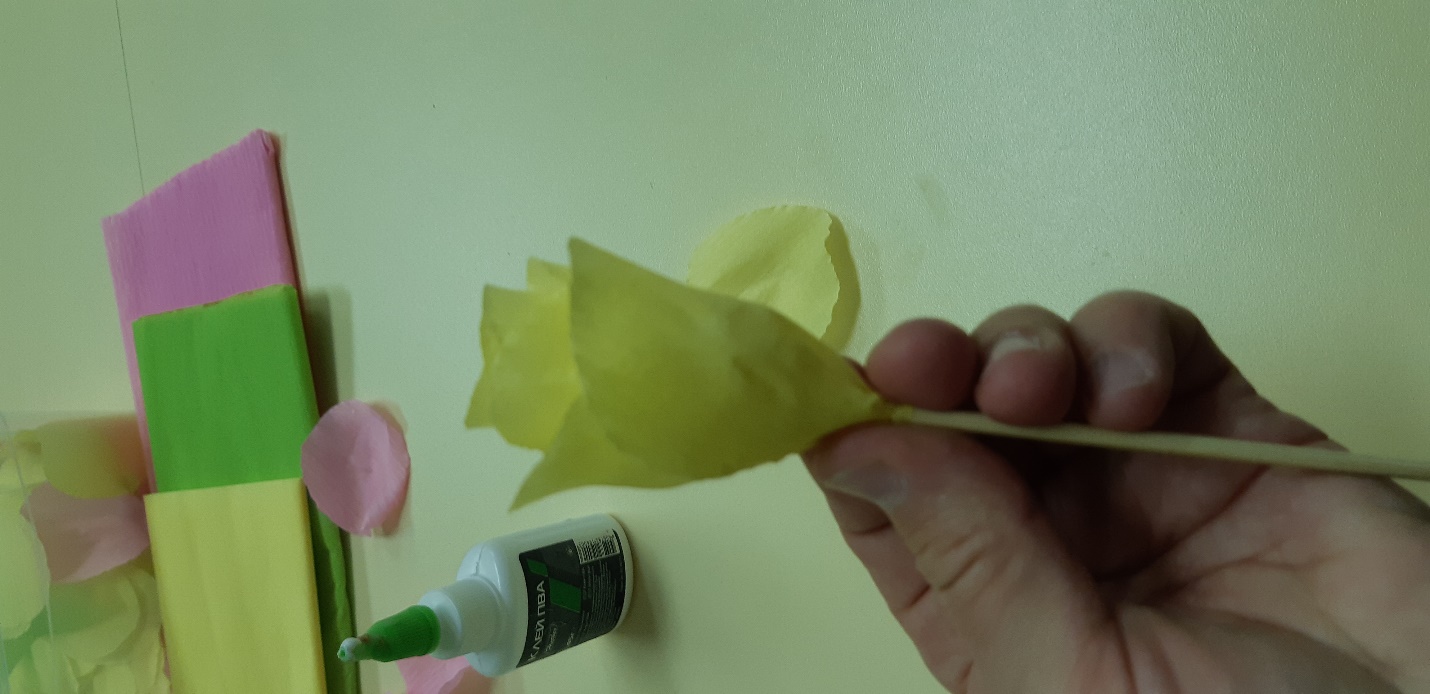 Лепесток за лепестком и роза уже готова!Спасибо за внимание!